                  Time Schedule week 8.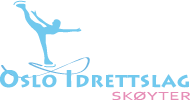 Monday, Wednesday                                Monday, Wednesday            ice making           lunch                           Mon, Wed0800 – 0845                    ice                       A                                       0845 – 0930                    ice                       B                                                0930 – 09450945 – 1030                    ice                       A1030 – 1115                    ice                       B                                                                             1130 – 1215               A1120 – 1205                    barmark             B                                                1230 – 1245       1215 – 1300               B1245 – 1330                    ice                       A1330 – 1415                    ice                       B1425 – 1510                    barmark             A                                                1415 – 1430Tuesday, Thursday                                     Tuesday, Thursday                 ice making          lunch                             Tue, Thur.0800 – 0845                   ice                        B0845 – 0930                   ice                        A                                              0930 – 09450945 – 1030                   ice                        B           1030 – 1115                   ice                        A1120 – 1205                   barmark              A                                               1230 – 1245      1130 -1215                      B1245 – 1330                   ice                        B                                                                            1215 – 1300                    A1330 – 1415                   ice                        A                         1425 – 1510                   barmark              B                                                1415 – 1430Friday                                                            Friday                                       ice making        lunch                               Frid.0800 – 0845                    ice                        A0845 – 0930                    ice                        B                                              0930 – 09450945 – 1030                    ice                        A1030 – 1115                    ice                        B                                                                           1130 – 1215                     A1120 – 1205                   barmark               B                                               1230 – 1245      1215 – 1300                     B1245 – 1330                   ice                         A1330 – 1415                   ice                           B1425 – 1510                   barmark                 A                                               1415 - 1430